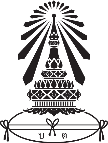 โรงเรียนบดินทรเดชา (สิงห์ สิงหเสนี)แบบรายงานการไม่บันทึกผลการสำรวจการเรียนการสอนในระบบออนไลน์ระดับชั้นมัธยมศึกษาปีที่..............กลุ่มสาระการเรียนรู้/งาน................................................ระหว่างวันที่..........................................ถึงวันที่.........................................ที่ชื่อ-สกุลว/ด/ปคาบที่ชั้น/ห้องหมายเหตุ